cronología de la ley de exclusión chinaLA INMIGRACIÓN CHINA EN LOS EE. UU.(1839-42, 1856-60)Las Guerras del Opio se desarrollaron en China durante años, y dejaron al país devastado físicamente y con una enorme deuda. Tras la guerra, China sufrió una serie de fenómenos meteorológicos, desde períodos de grave sequía hasta una oleada de inundaciones que provocaron el éxodo de los agricultores chinos en busca de un nuevo comienzo. 1848Se descubre oro en California, lo que provoca un aumento de la inmigración china en Estados Unidos para aprovechar las oportunidades que ofrece la fiebre del oro.Estados Unidos ve su primera gran ola de migración china. A medida que la inmigración continúa, aumentaron las tensiones entre los mineros blancos y los chinos, lo que generó violencia contra los mineros chinos, en gran parte con carga racial.1852California aprobó un "Impuesto a los Mineros Extranjeros", que cobraba 3 dólares al mes, destinado a los mineros chinos. 1854El caso de la Corte Suprema, el Pueblo contra Hall, dictaminó que, al igual que los afroamericanos y los nativos americanos, los chinos no podían testificar ante los tribunales, con lo que la justicia contra los delitos de odio era imposible de perseguir. 1870Para entonces, el Impuesto a los Mineros Extranjeros había acumulado más de 5 millones de dólares para el estado de California; mientras tanto, los inmigrantes chinos seguían enfrentándose a la discriminación y a los crímenes de odio.LA LEY DE EXCLUSIÓN CHINA1882El presidente Chester A. Arthur promulgó la Ley de Exclusión China, destinada a frenar la afluencia de la inmigración china a California y a los Estados Unidos. La ley suspendía la inmigración china durante 10 años y hacía que los que ya estaban en el país no pudieran optar por la naturalización. 1892Se aprueba la Ley Geary, que refuerza la Ley de Exclusión China y amplía la suspensión de la inmigración 10 años más. La ley también exigía a los residentes chinos en los EE. UU. que llevasen consigo la documentación expedida por el IRS. Los que eran sorprendidos sin documentos eran condenados a trabajos forzados y a la deportaciónLa fianza sólo se ofrecía a los acusados si tenían un "testigo blanco creíble" que pudiera responder por ellos.  1902La inmigración china a los Estados Unidos se hizo permanentemente ilegal, lo que provocó un descenso de la población china en los Estados Unidos.1924Los Estados Unidos refuerzan aún más las restricciones, aprobando la Ley de Inmigración de 1924. Firmada por el presidente Coolidge, la ley también se dirigía a otros grupos de inmigrantes, como los de Oriente Medio, los hindúes, los indios orientales, los mexicanos y los japoneses. Se establecieron cuotas que ampliaban la inmigración a las personas procedentes de los países del norte de Europa.1943Hasta la aprobación de la Ley Magnuson en 1943, los inmigrantes chinos y sus hijos nacidos en los Estados Unidos seguían sin poder obtener la ciudadanía. Esta ley permitió una inmigración china limitada y que algunos chinos que ya vivían en los Estados Unidos obtuvieran la ciudadanía  Aun así, prohibió a la población de la etnia china ser propietarios de bienes y negocios. 2012 Se aprueba formalmente una resolución en la que se expresa el arrepentimiento por la Ley de Exclusión China y otras leyes que discriminan a los chinos estadounidenses. History.com Staff. (24 de agosto de 2018). Chinese Exclusion Act. History. https://www.history.com/topics/immigration/chinese-exclusion-act-1882Fuchs, Chris. (20 de junio de 2016). New York Lawmakers Ask Obama to Formally Apologize for Chinese Exclusion Act. NBC News. https://www.nbcnews.com/news/asian-america/ny-lawmakers-ask-obama-formally-apologize-chinese-exclusion-act-n595536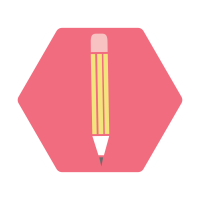 Para y anota tu resumen de lo ocurrido hasta ahora: Para y anota tu resumen de lo ocurrido hasta ahora: 